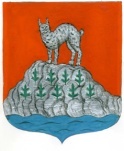 СОВЕТ ДЕПУТАТОВСЕВАСТЬЯНОВСКОГО СЕЛЬСКОГО ПОСЕЛЕНИЯПРИОЗЕРСКОГО МУНИЦИАЛЬНОГО РАЙОНАЛЕНИНГРАДСКОЙ ОБЛАСТИРЕШЕНИЕ От 07 февраля  2024  года                                                                         № 219О внесении изменений в Решение Совета Депутатов Севастьяновского сельского поселения Приозерского муниципального района Ленинградской области от 18 декабря 2023 года № 216В соответствии с Федеральным законом от 06.10.2003 года №131-ФЗ «Об общих принципах организации местного самоуправления» (с изменениями), с п.1 ст.9 Федерального закона от 27.07.2010 года № 210-ФЗ «Об организации предоставления государственных и муниципальных услуг», Уставом Севастьяновского сельского поселения Приозерского муниципального района Ленинградской области, Совет депутатов Севастьяновского сельского поселения Приозерского муниципального района Ленинградской области РЕШИЛ:1. Внести в Решение Совета Депутатов Севастьяновского сельского поселения Приозерского муниципального района Ленинградской области от 18 декабря 2023 года № 216 «Об утверждении Перечня муниципальных услуг, которые являются необходимыми и обязательными для предоставления органами местного самоуправления, Севастьяновского сельского поселения Приозерского муниципального района Ленинградской области» следующие изменения:1.1. Исключить из Перечня муниципальных услуг, предоставляемых на территории Севастьяновского сельского поселения (далее – Перечень), услуги из п.п. 6 «Установление соответствия разрешенного использования земельного участка классификатору видов разрешенного использования земельных участков на территории Севастьяновского сельского поселения» (АР № 57) и п.п. 11 «Установление публичного сервитута в отношении земельных участков и (или) земель, расположенных на территории Севастьяновского сельского поселения Приозерского муниципального района Ленинградской области, для их использования в целях, предусмотренных статьей 39.37 Земельного кодекса Российской Федерации» (АР № 94), так как оказание этих услуг не относится к полномочиям поселения.1.2. Добавить в Перечень следующие муниципальные услуги:1.2.1. «Прием заявлений от молодых граждан (молодых семей) о включении их в список молодых граждан (молодых семей), изъявивших желание получить социальную выплату в планируемом году в рамках основного мероприятия «Улучшение жилищных условий молодых граждан (молодых семей)» (АР № 64).1.2.2. «Прием заявлений от граждан о включении их в состав участников основного мероприятия «Улучшение жилищных условий граждан с использованием средств ипотечного кредита (займа)» (АР № 65).1.2.3. «Прием заявлений от молодых семей о включении их в состав участников мероприятия по обеспечению жильем молодых семей» (АР № 66).1.2.4. «Прием заявлений от граждан о включении в состав участников подпрограммы «Комплексное развитие сельских территорий» (АР № 67).2. Обновленный Перечень принять согласно Приложению к настоящему Решению.3. Опубликовать настоящее решение в средствах массовой информации и разместить на официальном сайте администрации Севастьяновского сельского поселения Приозерского муниципального района Ленинградской области http://севастьяновское.рф/.4. Решение вступает в силу с момента его официального опубликования.5. Контроль за исполнением настоящего решения возложить на постоянную комиссию по экономике, бюджету, налогам и муниципальной собственности.Глава Севастьяновского сельского поселения                                            В.И. ШевцоваИсп. Андреева В.А. 93-289Разослано: дело-2, сми-1